INTRODUCCIÓNEn el Depto. Acceso a la Información Pública estamos comprometidos a cumplir los mandatos establecidos en la Ley General de Libre Acceso a la Información Pública Ley 200-04, el Decreto No. 130-05 que crea el reglamento de dicha ley, la resolución No. DIGEIG-R-02-2017 y la Resolución DIGEIG 002-2021, con el objetivo de apoyar a entidades y personas tanto públicas como privadas otorgándoles las informaciones solicitadas, promoviendo así el buen hacer en el estado y una cultura de transparencia.Fundamentamos nuestro trabajo en la eficiencia, de manera que nuestras actuaciones se realizan optimizando el uso del tiempo, resolviendo los procedimientos en el plazo establecido por la Ley. Mediante este documento mostraremos la información correspondiente al cumplimiento de las solicitudes, el portal de transparencia, datos abiertos, logros y metas cumplidas en el periodo de enero-marzo 2024. CUMPLIMIENTO DE LAS SOLICITUDES DE INFORMACIÓN PÚBLICADurante el periodo citado, hemos recibido un total 24, solicitudes, las cuales fueron respondidas en los plazos que contempla la Ley General de Libre Acceso a la Información Pública No. 200-04. De estas, una (05) fue remitidas a otras instituciones, 2 rechazadas, diecisietes  (17) respondidas dentro del plazo establecido. No existen solicitudes fuera de los plazos contemplados en la Ley 200-04.De estas solicitudes una (15) fue solicitada por un hombre y nueves (09) por mujeres. TRANSPARENCIAEn consonancia con lo establecido en la Resolución DIGEIG 002-2021, hemos coordinado la solicitud y carga de las informaciones publicadas en el Portal, se encuentran pendiente de evaluación los meses febrero y marzo 2024CUMPLIMIENTO METAS POAFormación servidores públicos Como meta propuesta en nuestro POA 2024, nos comprometimos en sensibilizar al 100% del personal de nuevo ingreso, labor que hasta al momento hemos estado realizando.Como parte de la promoción de una Cultura de Transparencia institucional, hemos realizado las sensibilizaciones siguientes: Sensibilización sobre la Ley 200-04 a todo personal de nuevo ingreso, un total de 05 (cinco) nuevos colaboradores para el trimestre enero-marzo 2024.Participación en actividades externasPara el trimestre enero-marzo 2024, la Dirección General de Ética a Integridad Gubernamental -DIGEIG, realizó la actividad:  “Celebración de los Datos Abiertos” Agotando la siguiente puntos de la agenda:Datos priorizados: Plan de apertura da Datos 2024-2025Panel: periodismo de Datos Integridad en el uso de los Datos en tiempo de la IAEntrega de reconocimientos a Instituciones: Cumplimiento de pilares de transparencia Entrega del 5to. Premio Nacional de Periodismo de Datos 2023DATOS ABIERTOSSe ha coordinado la solicitud y carga de las informaciones liberadas en el Portal Datos.gob.do, contando con los siguientes conjuntos de datos:Nóminas de Empleados, TSS, 2017 – 2019.Estadísticas Oficina Acceso a la Información (OAI), TSS, 2017- 2019.Recaudaciones y Notificaciones TSS, 2017 – 2019.Empleadores Activos en TSS, 2017 – 2019.Trabajadores Activos en TSS, 2017 – 2019.Estos se encuentran pendiente de evaluación. SOLICITUDES GESTIONADAS Hemos gestionada las siguientes solicitudes de información durante el periodo octubre-diciembre 2023.MESESSOLICITUDES RECIBIDASANTES DE 10 DIAS DE 10 A  15 DIAS REFERIDASRECHAZADASEnero  2024151932Febrero 202441210Marzo 202452210MesesCalificación Enero 5/5Febrero Pendiente Marzo PendienteNO.CODIGO SAIP-SIPTIPO DE INFORMACIONÁREA GESTIONADA190803Información si está registrado en una nómina en la TSSReferida291045Dirección y nombre de la empresa donde laboran los señores Juan Ramon Jimenez y Rosa Felina García U.  Rechazada 391330Historial de trabajo Referida491381Certificaciones varias Referida590906Base de DatosBase de Datos690981) Estadísticas de trabajadores que no se encuentran registrados en la Tesorería de la Seguridad Social
2) Informar si está en uso la resolución 471-02 (Que se crea para evadir pago a TSSBase de Datos791036Establecer, definir o aclarar los procedimientos para reportar las vacaciones de empleados por un empleador, por cualquiera de los medios disponibles que existan para hacerlo. Al mismo tiempo establecer la base legal (leyes, decretos, etc.), reglamentaria o resolución que avale los procedimientos objeto de este requerimiento. Incluyendo el mecanismo de publicación o comunicación de estos procedimientos y como se han disponibles a los usuarios; ya sea mediante portales en internet (páginas web), videos en line (p.ej. youtube), portal de la TSS u otras instituciones gubernamentales. Por favor incluir las fechas desde cuando esta información ha estado disponible en los distintos medios, si ha sido actualizada o sera puesta en conocimiento de público en general en alguna fecha futura y la fecha programada para ello.Base de Datos891473Favor confirmar:
1) Si el recargo por horas nocturnas en una jornada DIURNA debe considerarse en el salario cotizable de TSS;
2) Si el recargo por horas nocturnas en una jornada MIXTA debe considerarse en el salario cotizable de TSS; y
3) Si el recargo por horas nocturnas en una jornada NOCTURNA debe considerarse en el salario cotizable de TSS.Base de Datos991416ID, edad, salario, sexo, ocupación, titular o dependiente de la cuenta, precio y tipo del seguro médico. Si es posible también
añadir cualquier otro parámetro que utilicen para medir los precios de los seguros médicos. La información puede ser
totalmente anónima. El Boletín estadístico del Régimen Contributivo del Sistema Dominicano de Seguridad Social (SDSS) es
un ejemplo de la información que necesito.Base de Datos1091608Solicitud para obtener información sobre los registros de empleos cotizantes, de empresas relacionadas con venta, comercialización y distribución de gas licuado de petróleo o propano en los periodos anuales del 31 de diciembre 2016 al 31 de diciembre 2023. rechazada 1191674A fin de aclarar esta situación y tomar las medidas necesarias para cumplir con cualquier requisito existente, solicitamos su confirmación sobre si las personas que cursan pasantías en una empresa deben ser registradas ante la TSS.

Asimismo, nos gustaría recibir información adicional sobre la cobertura de riesgos laborales para los pasantes, ya que estamos interesados en garantizar la protección adecuada de su salud y seguridad.Base de Datos1291675A fin de aclarar esta situación y tomar las medidas necesarias para cumplir con cualquier requisito existente, solicitamos su confirmación sobre si las personas que cursan pasantías en una empresa deben ser registradas ante la TSS.

Asimismo, nos gustaría recibir información adicional sobre la cobertura de riesgos laborales para los pasantes, ya que estamos interesados en garantizar la protección adecuada de su salud y seguridad.Base de Datos1391676A fin de aclarar esta situación y tomar las medidas necesarias para cumplir con cualquier requisito existente, solicitamos su confirmación sobre si las personas que cursan pasantías en una empresa deben ser registradas ante la TSS.

Asimismo, nos gustaría recibir información adicional sobre la cobertura de riesgos laborales para los pasantes, ya que estamos interesados en garantizar la protección adecuada de su salud y seguridad.Base de Datos1491932De ser posible, crear las tablas adjuntas al documentoBase de Datos1591977UE SE NECESITA: Los medios y mecanismos que contengan
Información detallada que muestre como se reportan las vacaciones en el SUIR y/o cualquier otro medio existente para
reportar vacaciones de empleados. A. Este medio (documento, reglamento, video, pagina, portal, etc.) deberá incluir un
mínimo de instrucciones específicas sobre cómo utilizar el Sistema Único de Información y Recaudo (SUIR) u otros medios
existentes. B. Debe contener el paso a paso sobre cómo cumplir con el reporte de las vacaciones de los empleados. Que
plantilla se usa, cuáles son los formularios, nombre de los reportes, cuales casillas corresponden a que información, como se
envía, deposita, carga a alguna plataforma, etc. Por cualquier medio que existan estas instrucciones: guía, video, página de
internet, reglamento, anuncio, etc. C. Puede ser cualquier mecanismo que provea también ejemplos prácticos que ilustren
cada paso del proceso que la TSS considera el correcto. DETALLES NECESARIOS: D. Fechas de Disponibilidad y sus
actualizaciones: Es crucial conocer cuándo se hizo disponible esta información y si ha sido actualizada en el pasado y las
fechas de estas actualizaciones. E. Como se obtiene esta información: Proveer enlaces, lugares y mecanismos de como
conseguir estos datos de fuentes oficiales. F. Futuras Comunicaciones: Si está previsto comunicar esta información en el
futuro, especifiquen la fecha programada y el medio a través del cual se hará. En fin, información oficial que garantice la
correcta aplicación de los procedimientos y evite errores al reportar las vacacionesBase de Datos1692209Información de solicitud según documento adjunto a la solicitud. Donde nos solicita información de las empresas que conforman el sector licuado de petróleo o propano, sobre a cantidad de empleados de estas. Rechazada1792619contacto del/la responsable de comisión de Integridad Gubernamental Base de Datos1893227ingresos de afiliados en los ayuntamientos y juntas de distritos municipales durante el período comprendido desde Mayo del 2020 hasta febrero del 2024 estén estos afiliados o no cumpliendo con las cotizaciones de rigor. 

Bajo el amparo de la ley 200-04, solicitamos que dicha información sea entregada de manera impresa y mediante nuestro correo electrónico. registrado a tales fines produccion@municipalidadglobal.com y vfelizsolano@gmail.coBase de Datos1993038Buenas, mediante la presente quisiera solicitar:
- cantidad de trabajadores
- cantidad de empleos
- masa salarial
Para las siguientes actividades:
- Cooperativas
- Juegos de azar, detalladas según Casinos, Bancas, etc.
- Sector eléctrico
Para los años 2018 - 2023.Base de Datos2094112Completar formato adjunto, con informaciones solicitadasBase de Datos2194166Respecto a los fondos de pensiones en la Republica Dominicana, pueden estos ejecutar transacciones/operaciones de reporto?  ¿En caso afirmativo, pueden hacerlo a través de las instituciones extranjeras? ¿Cuáles son las condiciones que deben reunir para que sea posible llevar a cabo este trámite? Base de Datos2294442Estadísticas de empleados inscritos por el sector Bancas de loterías en la TSS. Serie historica actualizada en formato XLS y/o CVSBase de Datos2394720Preguntas varias en auditoría interna, promoción de importancia control interno.  Base de Datos2494899información sobre la cantidad de trabajadores cotizantes registrados en la Tesorería de la Seguridad Social (TSS) mensualmente, comenzando desde el año 2015 en adelante. En caso de que dichos datos no estén disponibles, agradecería recibir la información correspondiente a la fecha más antigua disponible antes del año 2020 hasta la fecha.
Si se le es posible enviar esto en formato de Excel fuera mucho mejor ya para ver gráficos y demás este sería el mejor formato.Base de Datos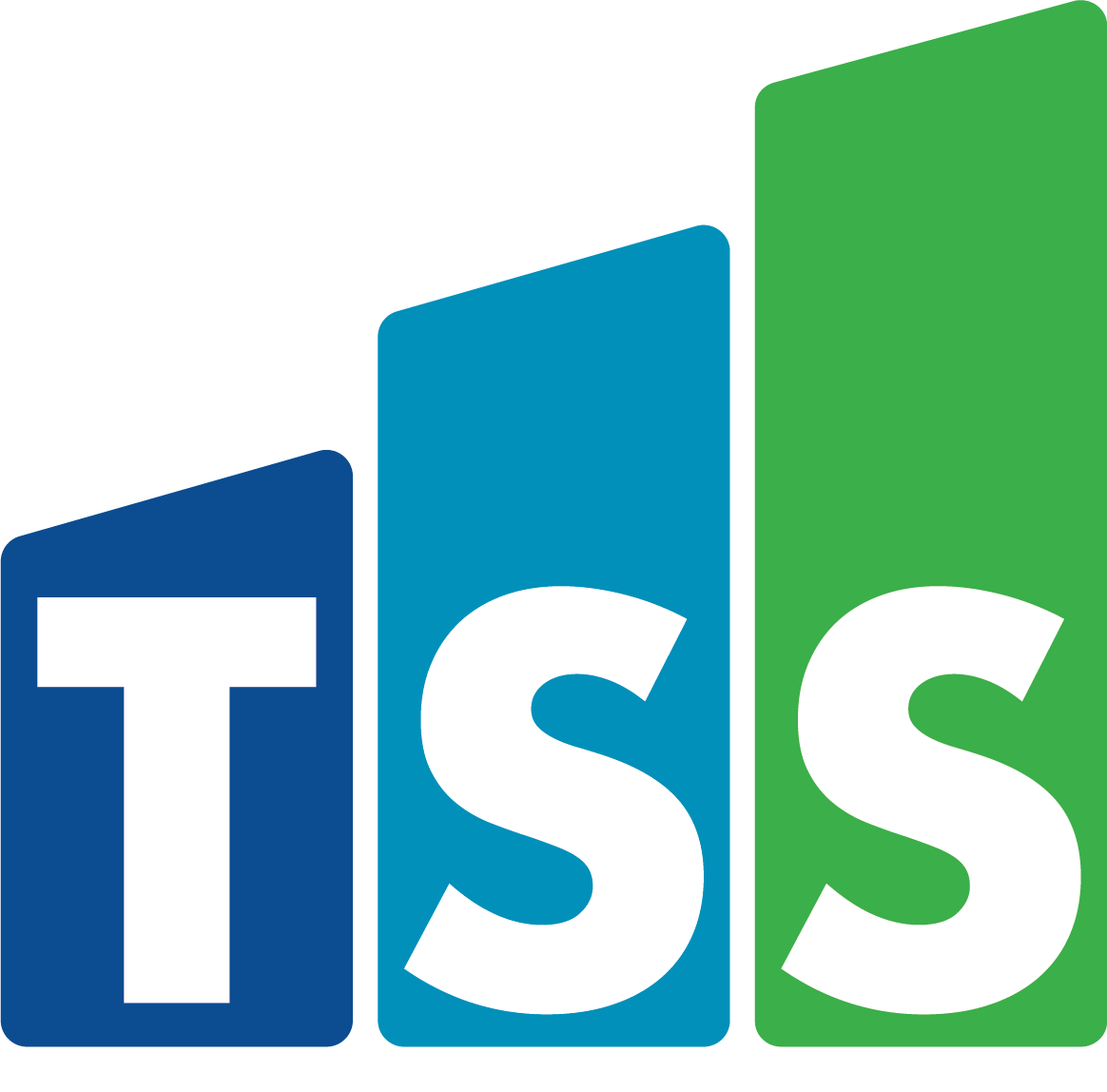 